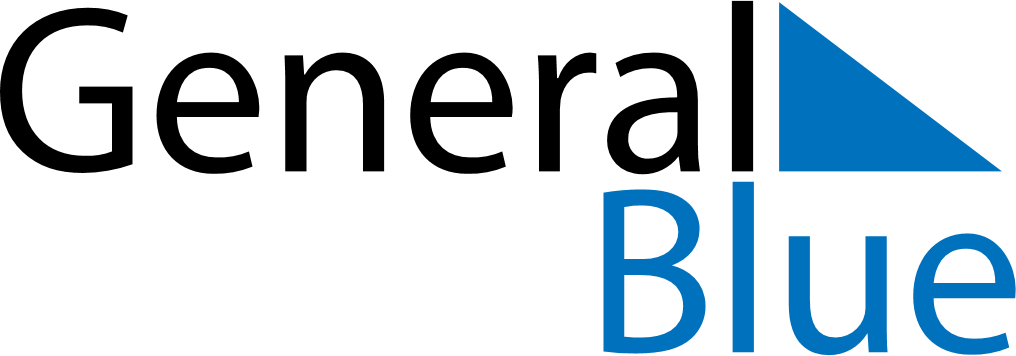 Meal PlannerJuly 1, 2024 - July 7, 2024Meal PlannerJuly 1, 2024 - July 7, 2024Meal PlannerJuly 1, 2024 - July 7, 2024Meal PlannerJuly 1, 2024 - July 7, 2024Meal PlannerJuly 1, 2024 - July 7, 2024Meal PlannerJuly 1, 2024 - July 7, 2024Meal PlannerJuly 1, 2024 - July 7, 2024Meal PlannerJuly 1, 2024 - July 7, 2024MondayJul 01TuesdayJul 02WednesdayJul 03ThursdayJul 04FridayJul 05SaturdayJul 06SundayJul 07BreakfastLunchDinner